Rural Allied Health Postgraduate Scholarship and CPD Program2018-2019 Important InformationInformation that you provide on this Application Form and in the additional requested documents is the only information that will be considered in the selection and ranking process.It is very important that you make sure you have provided all the relevant information for each section on this form. Incomplete applications will not be considered.The number of scholarships and grants awarded is subject to available funds and evenly distribution across Victoria and all disciplines.For the purposes of taxation, money from the scholarship scheme may be considered as income. Please seek advice from your accountant.Application Form InstructionsRead this Application Form and the separate Guidelines carefully before filling in the Application FormAnswer all questions on this Application Form relevant to your applicationThe application is to be completed electronically and saving the form as a PDF and submitting via e- mail to alliedworkforce@rwav.com.au .All supporting documentation is to be scanned and attached to the email with the application form.Please do not send originals of any supporting documentation requested, as these documents will not be returned to youRelevant supporting documentation must be supplied with this application.CPD timelines:Applications can be received up until 5 pm 30/06/2019 for CPD grants; payment will be made once all completed documentation has been receivedScholarship timelines:First round Scholarship applications must be received by RWAV by 5 pm 30 March 2019, and mid-year scholarship applications must be received by 3 August 2019If you are applying for a CPD grant, please complete sections A, B, E and F If you are applying for a Postgraduate Scholarship, please complete sections A, C, D, and FSection A – Applicant DetailsCorrespondence will be sent primarily via email to personal addresses – Please ensure you have provided the correct detailsTitle 	First Given Name 	Second Given Name 	Surname	Date of Birth	Telephone (home) 	Telephone (mobile) 	Email Address (personal) Address Details - Please include correct mailing address for correspondencePostal address City State Postcode Street address (if different to above)Did you reside at this address in 2017/18?		Yes 	No If no, in what town/suburb did you reside      Employment DetailsCurrent Employer Street	City	State	Postcode	Telephone (work)	Email Address (work) 	Position Held Discipline Date of commencement: CitizenshipAre you an Australian Citizen or Permanent Resident	Yes 	No Aboriginal/Torres Strait IslanderAre you of Aboriginal or Torres Strait Islander descent?	Yes 	No Previous FundingHave you previously received funding from another scholarship or grant program 	Yes 	No If Yes:Name of previous Scholarship/Grant  Duration of funding (start and finish date) The amount received ($)      
Section B – Continued Professional DevelopmentEligibilityIs your profession listed in the guidelines under the eligible professions?	Yes		No	Are you working in a rural location	Yes		No	Did you undertake the training (CPD) in the 2018-19 financial year?	Yes		No	Have you paid for the cost of the training (CPD)?	Yes		No	Have you obtained funds from any other source for this training (CPD)?	Yes		No	Professional Development Course details: Course title:	Education Institute:Date(s) & Times:	Location: 	Expenditure – (Copy of original tax invoice/receipts required as evidence)Registration Fee	Car Travel (capped at 0.66c per KM)	Airfare Cost (capped at 75% of cheapest economy airfare via most direct route)	Accommodation Costs (capped at $100 per night to cover the duration of the course)	                  *Registered commercial Premises only (not Air Bnb)Childcare Costs ($60 per day for up to 5 days per year)	Section C - Education Details: Post Graduate Certificate or Graduate DiplomaCourse title:	Education Institute:	Length of Course:	Do you intend to study:	Full-Time 		Part Time Mode of Study:	Off-Campus/Distance Education	On campus	Combination of distance and on campusPrevious Qualifications CompletedCourse University Year Completed Additional Information RequiredThe following additional information is required as part of your application for the Rural Allied Health Graduate Certificate or Graduate Diploma Scholarship. Please attach these documents to your Application Form in the following order:A minimum of 750 word summary explaining:The relevance of your postgraduate study to service demands within your health service and in Victoria generallyYour understanding and experience of communities and practiceYour interest in, and commitment to future practice in VictoriaHow this scholarship will assist you in beginning your postgraduate studiesCurriculum VitaeLetter of support (employer)Evidence of employment (this must be separate to the employer letter of support)Full information regarding the course to be undertakenProof of enrolment (must be included at the time of application)Section D - References	Two written references must be provided:	The referee must be from your current employer, i.e., direct supervisor, manager or CEOPlease ensure your referees can be contacted.Referee  (employer)Full Name                             Employer Title Relationship to applicant Phone Email Address Referee  (secondary)Full Name                             Title Relationship to applicant Phone Email Address Section E – Evaluation questions Section F - Declaration	I have read and understood the 2018-19 Rural Allied Health Postgraduate Scholarship And CPD Program guidelines.	I declare that the information supplied by me in this application is true and correct.	I authorise Rural Workforce Agency Victoria to seek details from the tertiary institution at which I am enrolled.	I agree to future contact from the Rural Workforce Agency Victoria about the evaluation of program outcomesName of Applicant  Signature of Applicant Date   Name of Witness   Address of Witness  Signature of Witness DateSubmissionSend completed applications and information to: alliedworkforce@rwav.com.auPrivacy Collection StatementAll personal information received by us from you or about you and your organisation will be stored, used and disclosed by us in accordance with our privacy policy, a copy of which can be found on our website at www.rwav.com.au/privacy-policy. If you have any questions in relation to how we may use and store your personal information please contact us.CLIENT EFT BANK ACCOUNT REGISTRATIONRural Workforce Agency, Victoria, RWAV has the capacity to pay our creditor accounts by Electronic Funds Transfer (EFT) directly to nominated bank accounts. An EFT advice will be forwarded by fax or email within 3 working days that the transfer is made. RWAV will keep your account information strictly confidential, and will only be used for the purpose of payment of your accounts. CLIENT INFORMATION:Name:              	Postal Address:	Telephone:            	         Fax number:      Email:                       Registered for GST	Yes 	No		ABN:	 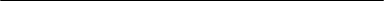 	If yes, please provide ABNBANK DETAILS:Company Account Name:	or Account Name:BSB number:		Account Number:		Bank Name:			AUTHORISATION:I or on behalf of our Company, elect to receive payment(s) paying to us by EFT to our nominated bank account.Please respond to the following statementsPlease respond to the following statementsPlease respond to the following statementsPlease respond to the following statementsPlease respond to the following statementsPlease respond to the following statementsPlease respond to the following statementsPlease respond to the following statementsPlease respond to the following statements1. Participation in this Continuing Professional Development (CPD) activity has increased my job satisfaction1. Participation in this Continuing Professional Development (CPD) activity has increased my job satisfaction1. Participation in this Continuing Professional Development (CPD) activity has increased my job satisfaction1. Participation in this Continuing Professional Development (CPD) activity has increased my job satisfaction1. Participation in this Continuing Professional Development (CPD) activity has increased my job satisfaction1. Participation in this Continuing Professional Development (CPD) activity has increased my job satisfaction1. Participation in this Continuing Professional Development (CPD) activity has increased my job satisfaction1. Participation in this Continuing Professional Development (CPD) activity has increased my job satisfaction1. Participation in this Continuing Professional Development (CPD) activity has increased my job satisfactionStrongly disagreeDisagreeDisagreeNeutralNeutralAgreeAgreeStrongly agreeStrongly agree2. The CPD activity provided an opportunity for me to interact with other professionals in my field, which I do not usually have the opportunity to do.2. The CPD activity provided an opportunity for me to interact with other professionals in my field, which I do not usually have the opportunity to do.2. The CPD activity provided an opportunity for me to interact with other professionals in my field, which I do not usually have the opportunity to do.2. The CPD activity provided an opportunity for me to interact with other professionals in my field, which I do not usually have the opportunity to do.2. The CPD activity provided an opportunity for me to interact with other professionals in my field, which I do not usually have the opportunity to do.2. The CPD activity provided an opportunity for me to interact with other professionals in my field, which I do not usually have the opportunity to do.2. The CPD activity provided an opportunity for me to interact with other professionals in my field, which I do not usually have the opportunity to do.2. The CPD activity provided an opportunity for me to interact with other professionals in my field, which I do not usually have the opportunity to do.2. The CPD activity provided an opportunity for me to interact with other professionals in my field, which I do not usually have the opportunity to do.Strongly disagreeDisagreeDisagreeNeutralNeutralAgreeAgreeStrongly agreeStrongly agree3. The PD activity has contributed to increasing my skill level and ability to implement evidence-based practice.3. The PD activity has contributed to increasing my skill level and ability to implement evidence-based practice.3. The PD activity has contributed to increasing my skill level and ability to implement evidence-based practice.3. The PD activity has contributed to increasing my skill level and ability to implement evidence-based practice.3. The PD activity has contributed to increasing my skill level and ability to implement evidence-based practice.3. The PD activity has contributed to increasing my skill level and ability to implement evidence-based practice.3. The PD activity has contributed to increasing my skill level and ability to implement evidence-based practice.3. The PD activity has contributed to increasing my skill level and ability to implement evidence-based practice.3. The PD activity has contributed to increasing my skill level and ability to implement evidence-based practice.Strongly disagreeDisagreeDisagreeNeutralNeutralAgreeAgreeStrongly agreeStrongly agree4. This CPD program made me seek training opportunities I otherwise would not have?4. This CPD program made me seek training opportunities I otherwise would not have?4. This CPD program made me seek training opportunities I otherwise would not have?4. This CPD program made me seek training opportunities I otherwise would not have?4. This CPD program made me seek training opportunities I otherwise would not have?4. This CPD program made me seek training opportunities I otherwise would not have?4. This CPD program made me seek training opportunities I otherwise would not have?4. This CPD program made me seek training opportunities I otherwise would not have?4. This CPD program made me seek training opportunities I otherwise would not have?Strongly disagreeDisagreeDisagreeNeutralNeutralAgreeAgreeStrongly agreeStrongly agree5. How did the CPD event enhance your knowledge within your role to address community health needs (50 words or less)5. How did the CPD event enhance your knowledge within your role to address community health needs (50 words or less)5. How did the CPD event enhance your knowledge within your role to address community health needs (50 words or less)5. How did the CPD event enhance your knowledge within your role to address community health needs (50 words or less)5. How did the CPD event enhance your knowledge within your role to address community health needs (50 words or less)5. How did the CPD event enhance your knowledge within your role to address community health needs (50 words or less)5. How did the CPD event enhance your knowledge within your role to address community health needs (50 words or less)5. How did the CPD event enhance your knowledge within your role to address community health needs (50 words or less)5. How did the CPD event enhance your knowledge within your role to address community health needs (50 words or less)6. Before this CPD opportunity, when did you last attend CPD?6. Before this CPD opportunity, when did you last attend CPD?6. Before this CPD opportunity, when did you last attend CPD?6. Before this CPD opportunity, when did you last attend CPD?6. Before this CPD opportunity, when did you last attend CPD?6. Before this CPD opportunity, when did you last attend CPD?6. Before this CPD opportunity, when did you last attend CPD?6. Before this CPD opportunity, when did you last attend CPD?6. Before this CPD opportunity, when did you last attend CPD?3 months ago6 months ago6 months ago1 year ago1 year agoMore than 1 yearMore than 1 yearMore than 2 yearsMore than 2 years7. If any, what were the barriers to attending CPD in the past? 7. If any, what were the barriers to attending CPD in the past? 7. If any, what were the barriers to attending CPD in the past? 7. If any, what were the barriers to attending CPD in the past? 7. If any, what were the barriers to attending CPD in the past? 7. If any, what were the barriers to attending CPD in the past? 7. If any, what were the barriers to attending CPD in the past? 7. If any, what were the barriers to attending CPD in the past? 7. If any, what were the barriers to attending CPD in the past? LocationLocationCostCostLeave availabilityLeave availabilityEducation availabilityEducation availabilityOther8. Would you recommend this grant program to your Colleagues?8. Would you recommend this grant program to your Colleagues?8. Would you recommend this grant program to your Colleagues?8. Would you recommend this grant program to your Colleagues?8. Would you recommend this grant program to your Colleagues?8. Would you recommend this grant program to your Colleagues?8. Would you recommend this grant program to your Colleagues?8. Would you recommend this grant program to your Colleagues?8. Would you recommend this grant program to your Colleagues?YesNo No 9. How did you find out about this grant program?9. How did you find out about this grant program?9. How did you find out about this grant program?9. How did you find out about this grant program?9. How did you find out about this grant program?9. How did you find out about this grant program?9. How did you find out about this grant program?9. How did you find out about this grant program?9. How did you find out about this grant program?RWAV – Financial Operations Use OnlyRWAV – Financial Operations Use OnlyApproved by:Client Code:Position/ Title:Date Received:Signature:Date Approved:Name:Signature:Position/ Title:Date: